ПРИКАЗЫВАЮ: Внести в приказ Агентства по обращению с отходами Камчатского края от 29.03.2019 № 14 «Об утверждении формы заявок на заключение соглашений о предоставлении субсидий из краевого бюджета юридическим лицам (за исключением государственных (муниципальных учреждений), индивидуальным предпринимателям, в рамках мероприятий Государственной программы «Обращение с отходами производства и потребления в Камчатском крае», утвержденной постановлением Правительства Камчатского края от 20.11.2017 
№ 488-П» следующие изменения:в наименовании слова «Об утверждении формы заявок на заключение соглашений» заменить словами «Об утверждении формы заявки на заключение соглашения»;часть 1 изложить в следующей редакции:«1. Утвердить форму заявки на заключение соглашения о предоставлении субсидий из краевого бюджета юридическим лицам (за исключением государственных (муниципальных учреждений), индивидуальным предпринимателям, в рамках мероприятий Государственной программы «Обращение с отходами производства и потребления в Камчатском крае», утвержденной постановлением Правительства Камчатского края от 20.11.2017 
№ 488-П, согласно приложению.»;часть 2 признать утратившей силу;приложение 1 изложить в редакции согласно приложению к настоящему приказу;приложение 2 признать утратившим силу.2. Настоящий приказ вступает в силу после дня его официального опубликования.Приложение к приказу Министерства жилищно-коммунального хозяйства и энергетики Камчатского края от [Дата регистрации] № [Номер документа]        «Приложение к приказу Министерства жилищно-коммунального хозяйства и энергетики Камчатского края от 29.03.2019 № 14       Заявка на заключение соглашения о предоставлении субсидий из краевого бюджета юридическим лицам (за исключением государственных (муниципальных учреждений), индивидуальным предпринимателям, в рамках мероприятий Государственной программы «Обращение с отходами производства и потребления в Камчатском крае», утвержденной постановлением Правительства Камчатского края от 20.11.2017 № 488-ППрошу заключить соглашение о предоставлении субсидий из краевого бюджета юридическим лицам (за исключением государственных (муниципальных учреждений), индивидуальным предпринимателям, в рамках мероприятий Государственной программы «Обращение с отходами производства и потребления в Камчатском крае», утвержденной постановлением Правительства Камчатского края от 20.11.2017 № 488-П (далее – соглашение).В целях заключения соглашения предоставляю следующую информацию:Приложение:».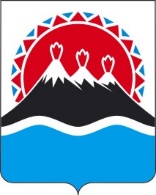 МИНИСТЕРСТВО ЖИЛИЩНО-КОММУНАЛЬНОГОХОЗЯЙСТВА И ЭНЕРГЕТИКИКАМЧАТСКОГО КРАЯПРИКАЗ № [Номер документа]г. Петропавловск-Камчатскийот [Дата регистрации]О внесении изменений в приказ Агентства по обращению с отходами Камчатского края от 29.03.2019 № 14 «Об утверждении формы заявок на заключение соглашений о предоставлении субсидий из краевого бюджета юридическим лицам (за исключением государственных (муниципальных учреждений), индивидуальным предпринимателям, в рамках мероприятий Государственной программы «Обращение с отходами производства и потребления в Камчатском крае», утвержденной постановлением Правительства Камчатского края от 20.11.2017 
№ 488-ПМинистр[горизонтальный штамп подписи 1]А.А. Питиримов1.Основание для заключения соглашения (нормативный правовой акт, которым установлен порядок предоставления субсидии)2.Полное наименование получателя субсидии3.Сокращенное наименование получателя субсидии 4.Адрес местонахождения, почтовый адрес, адрес электронной почты, телефон получателя субсидии5.Должность и ФИО лица, подписывающего соглашение от имени юридического лица 6.Документ, на основании которого действует лицо, подписывающее соглашение от имени получателя субсидии7.ИНН/КПП юридического лица (ИНН индивидуального предпринимателя)8.Банковские реквизиты получателя субсидии, на которые необходимо перечислять субсидию9.Сумма субсидии, на которую заключается соглашение10.Контактное лицо получателя субсидии (ФИО, телефон)